Rhetorische Stilmittel erkennen und definieren.Die LearningApps können in unterschiedlichen Unterrichtssituationen eingesetzt werden. Voraussetzung für den Einsatz ist, dass im Unterricht die rhetorischen Mittel bereits behandelt wurden. Die Apps können dann beispielsweise eingesetzt werden:um die Lerninhalte zu festigen, zu üben und zu wiederholen.zu Beginn einer Unterrichtsstunde als Motivationsphase.zum Abschluss einer Stunde.als Hausaufgabe.im Rahmen der individuellen Förderung (individuelles bzw. kooperatives Lernen, im Rahmen des Einsatzes einer Ich-Kann-Liste).Hinweis: Der vorliegende Beitrag soll nicht als vollständige Unterrichtseinheit verstanden werden, sondern vielmehr als Unterrichtselement, das speziell in Verbindung mit Tablets durch die Lehrkraft sinnvoll in den eigenen Unterricht eingebaut werden kann. Auf die Angabe eines Unterrichtsverlaufs wird deshalb verzichtet. Thema: Rhetorische StilmittelName der Autorin/
des Autors:Britta CaminFach:DeutschKlasse/Jahrgangsstufe:Berufliches Gymnasium Eingangsklasse, Jgst. 1 und 2; BK I und IISchulart:Berufliches Gymnasium/BerufskollegLehrplanbezug:Sprache und Kommunikation: Analyse der sprachlichen Gestaltung, rhetorische Mittel und deren FunktionZeitumfang:Jeweils ca. 10 bis 15 Minuten im Rahmen einer UnterrichtseinheitBetriebssystem/e:Alle (Achtung: LearningApps.org funktioniert nicht immer einwandfrei auf Android-Geräten!)Apps:LearningApps.org:Rhetorische Stilmittel erkennen: http://LearningApps.org/display?v=p5q4svjh101 oder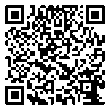 Rhetorische Stilmittel definieren: http://LearningApps.org/display?v=pgf48pg6101 oder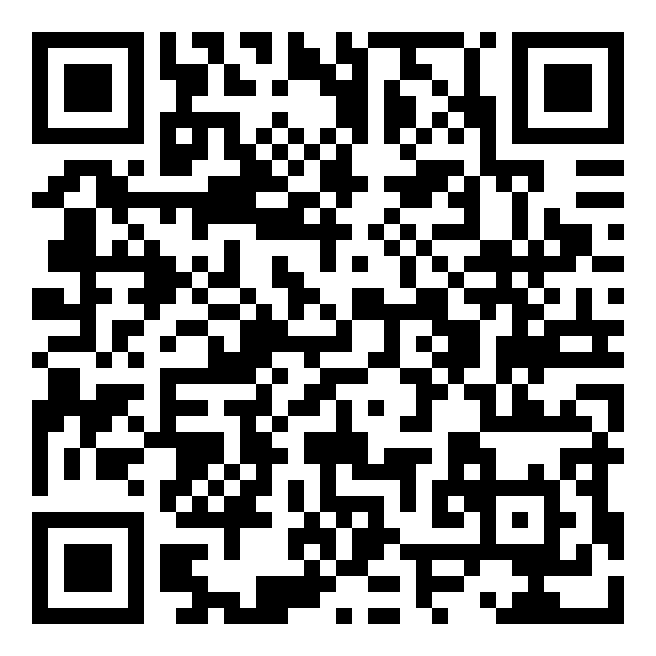 Technische Settings:Beamer, Schülertablets (wenn möglich 1:1), WLAN, Internetzugang, Browser Kurzbeschreibung und Lernziele dieser Unterrichtssequenz für den Tablet-Einsatz:Kurzbeschreibung und Lernziele dieser Unterrichtssequenz für den Tablet-Einsatz: